Załącznik nr 4Lokalizacja budynku Zespołu Szkół Technicznych w Ustroniu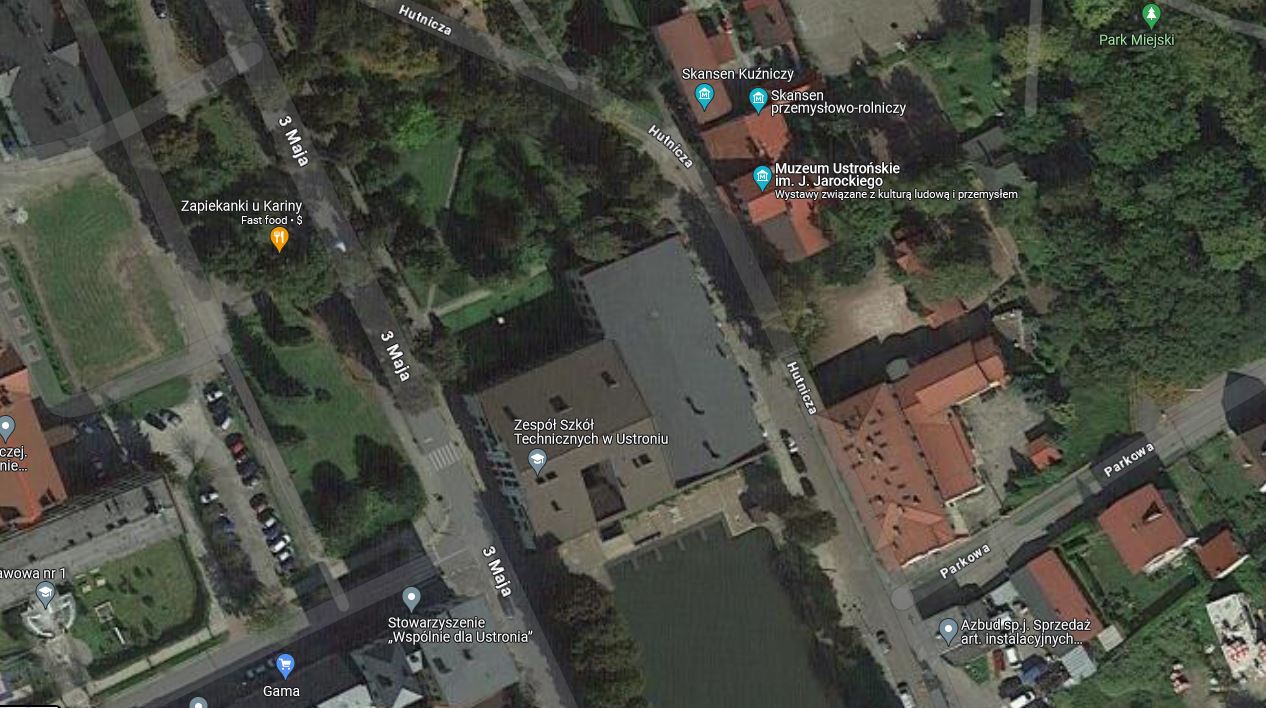 